Sbor dobrovolných hasičů Lhota Vás zve k nahlédnutí na své nové webové stránky. 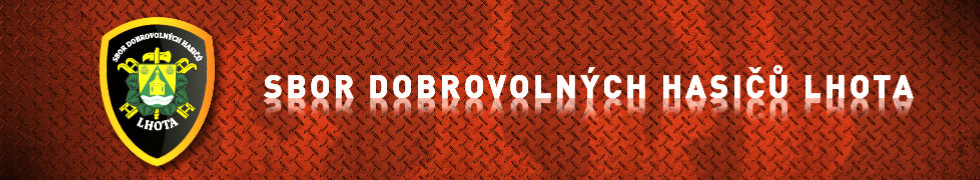 http://www.hasicilhota.cz/